Parenting Style Questionnaire - CONFIDENTIALLook at the practices in each question, then rate how often you use them between 1 (Never) and 6 (Always). At the end of each section, add up your total score and divide it by the number of questions in the section.If your child is still a baby, think about your parenting beliefs and values for the future, as they grow up.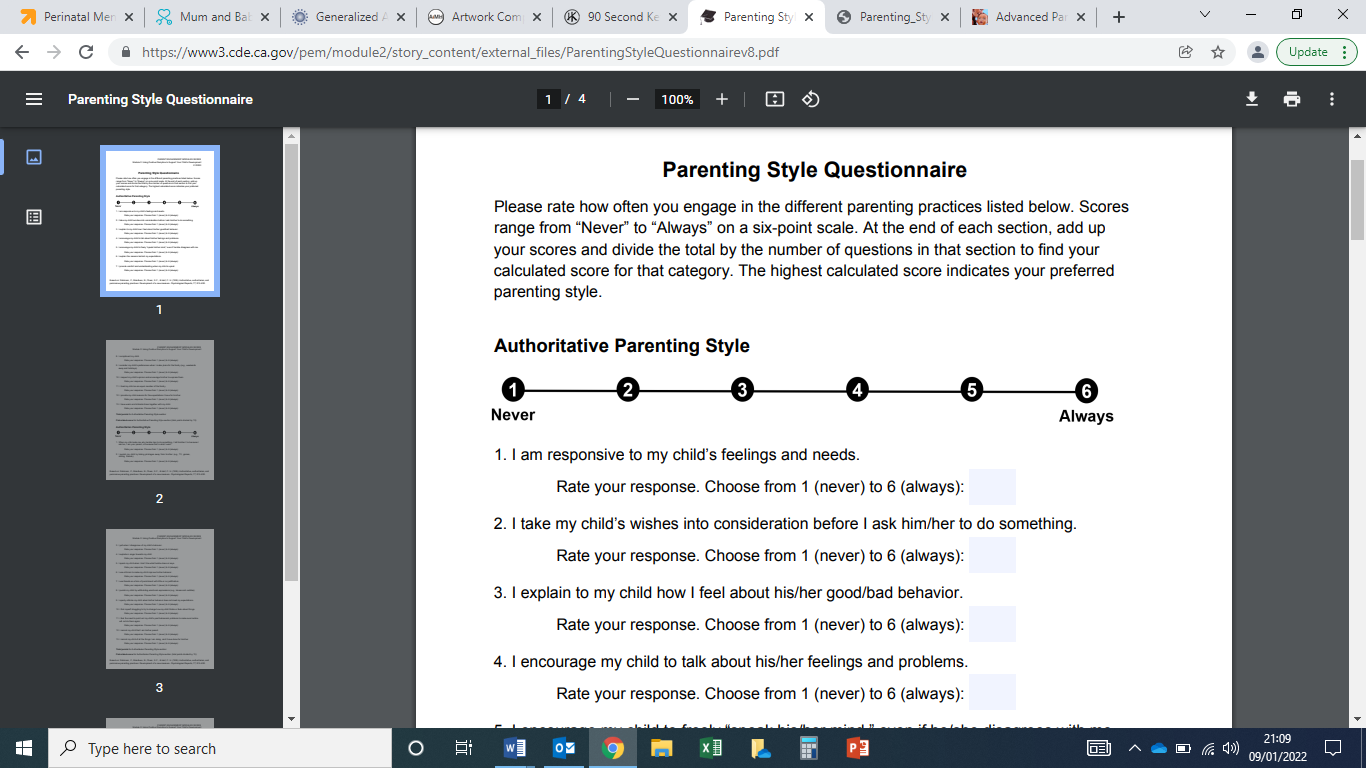 SECTION ONESECTION TWOSECTION THREESection one score (Authoritative): _______________________________________Section two score (Permissive):      _______________________________________Section three score (Authoritarian): ______________________________________The highest score determines your personal parenting style – we will explore the different styles now. 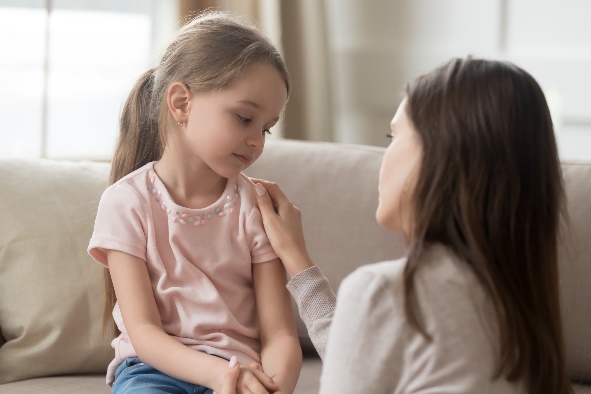 StatementScore1 – Never6 - AlwaysI am responsive to my child’s feelings and needsI take my child’s wishes into consideration before I ask them to do somethingI explain to my child how I feel about their behaviour, both positive & negativeI encourage my child to talk about their feelings and problemsI encourage my child to freely “speak their mind,” even if they disagree with meI explain the reasons behind my expectationsI provide comfort and understanding when my child is upsetI compliment my childI consider my child’s preferences when I make plans for the family (e.g., weekends away and holidays)I respect my child’s opinion and encourage them to express themI treat my child as an equal member of the family.I provide my child reasons for the expectations I have for themI have regular quality time with my child, without any distractions (e.g. phone, tv)SECTION ONE SCORE: (Total of all points divided by 13)StatementScore1 – Never6 - AlwaysI find it difficult to discipline my childI give in to my child when they cause a commotion about somethingI allow my child what they want, when they want itI ignore my child’s unwanted behaviourSECTION TWO SCORE: (Total of all points divided by 4)StatementScore1 – Never6 - AlwaysWhen my child asks me why they have to do something, I tell them it is because “I said so, I am your parent”, or because “that is what I want”I discipline my child’s behaviour by taking privileges away from him/her (e.g., toys, TV, games, visiting friends)I raise my voice when I disapprove of my child’s behaviourI express anger towards my child when I feel their behaviour is unwantedI smack my child when I feel their behaviour requires itI use “you” statements to make my child improve their behaviour (e.g. “You need to calm down”)I use other people as a form of behaviour management. E.g. “Just wait until your Daddy gets home”, “Your Granny won’t be happy to hear about this”I withdraw affection when my child’s behaviour is negative (E.g. no kisses or cuddles until they apologise)I find myself struggling to try to change how my child thinks or feels about things.I openly tell my child when their behaviour does not meet my expectationsI point out my child’s past negative behaviour to make sure they will not do it againI remind my child that I am the parent / adult in chargeI remind my child of all the things I am doing, and I have done for themSECTION THREE SCORE: (Total of all points divided by 13)